FR 1 Devoirs 5.1.5	         		     Nom ___________________________________A. Le Vocabulaire:  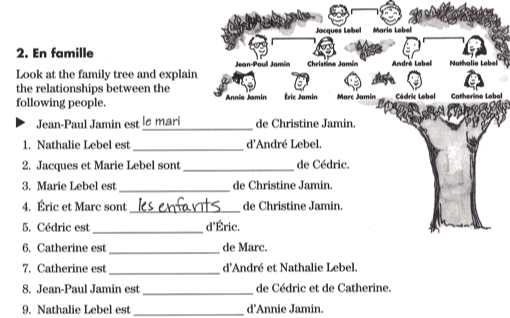 B. Les Animaux : This is your pet.  First fill out the information and then tell a parent about him/her.  Be sure to use complete sentences!  Parent Initials: ______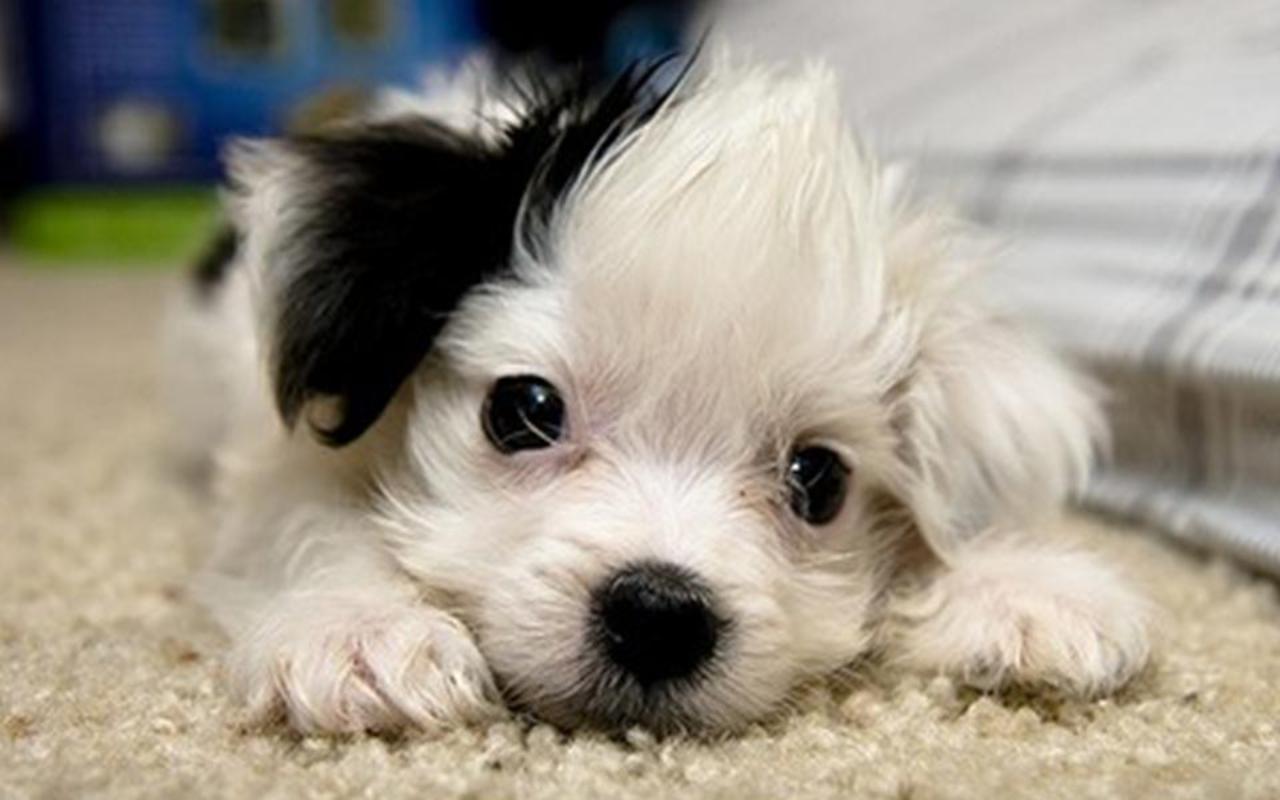 Name: ___________________________________________________________Age:  ____________________________________________________________Personality:  ______________________________________________________Likes: ___________________________________________________________________________________Dislikes:_________________________________________________________________________________C. Les Possessifs: Fill in the blanks with the correct possessive adjective: 1. Claire : _______ famille est intéressante.2. toi : Claire, _______ neveux sont ici.3. Claire et Jeanne: Marc, Luc et Thierry sont ______ amis.4. Jeanne et Claire : _______ famille est chouette.5. moi : Je mange souvent ________ dejeuner.6. vous : Ah Claire, ________ livre!7. nous : Jeanne est ________ amie.8. ils: Claire, Olivier, et Rita? _______ grand-père est adorable.9. Paul : J'aime la sœur de Claire, mais ______ frère est bizarre.D. Les Verbes: Translate the following sentences into French.1.  I watch TV 		_________________________________________________________2.  You eat a lot.		 _________________________________________________________3.  He cleans his room. 	_________________________________________________________4.  She has a cat 		_________________________________________________________5.  We play tennis		_________________________________________________________6.  You guys chat 		_________________________________________________________7.  They (m) text a lot 	_________________________________________________________8.  They (f) have the watches _________________________________________________________E. Une Interview: Write down 5 questions you could ask someone about his/her family.Answer them for a TV family you are familiar with.1.  ___________________________________________________?_________________________________________________________________2.  ___________________________________________________?_________________________________________________________________3.  ___________________________________________________?_________________________________________________________________4.  ___________________________________________________?_________________________________________________________________5.  ___________________________________________________?________________________________________________________________